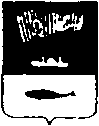 АДМИНИСТРАЦИЯ ГОРОДА МУРМАНСКАП О С Т А Н О В Л Е Н И Е27.08.2012         								                  № 2090Об отмене постановлений администрации города МурманскаВ соответствии с Федеральным законом от 23.11.2009 № 261-ФЗ «Об энергосбережении и о повышении энергетической эффективности и о внесении изменений в отдельные законодательные акты Российской Федерации», в связи с введением в действие Закона Мурманской области от 01.12.2011                              № 1432-01-ЗМО «Об энергосбережении и о повышении энергетической эффективности на территории Мурманской области», в целях приведения нормативных правовых актов в соответствие с действующим законодательством  Российской Федерации  п о с т а н о в л я ю: Отменить постановления администрации города Мурманска:-   от 10.11.2010 № 1980 «О создании Межведомственной рабочей группы по установлению лимитов потребления топливно-энергетических ресурсов и утверждении Положения о порядке установления лимитов потребления топливно-энергетических ресурсов организациями, финансируемыми за счет средств бюджета муниципального образования город Мурманск», за исключением пункта 5;       -   от 15.06.2011 № 1012 «О внесении изменений в приложения № 1 и № 2 к постановлению администрации города Мурманска от 10.11.2010 № 1980 «О создании Межведомственной рабочей группы по установлению лимитов потребления топливно-энергетических ресурсов и утверждении Положения о порядке установления лимитов потребления топливно-энергетических ресурсов организациями, финансируемыми за счет средств бюджета муниципального образования город Мурманск»;-   от 11.11.2011 № 2205 «О внесении изменений в приложения № 1 и № 2 к постановлению администрации города Мурманска от 10.11.2010 № 1980 «О создании Межведомственной рабочей группы по установлению лимитов потребления топливно-энергетических ресурсов и утверждении Положения о порядке установления лимитов потребления топливно-энергетических ресурсов организациями, финансируемыми за счет средств бюджета муниципального образования город Мурманск» (в ред. постановления администрации города Мурманска от 15.06.2011 № 1012)».2. Редакции газеты «Вечерний Мурманск» (Червякова Н.Г.) опубликовать настоящее постановление.3. Настоящее постановление вступает в силу со дня официального опубликования.4. Контроль за выполнением настоящего постановления возложить на заместителя главы администрации города Мурманска Соколова М.Ю.Глава администрации города Мурманска		                                                                А.И. Сысоев